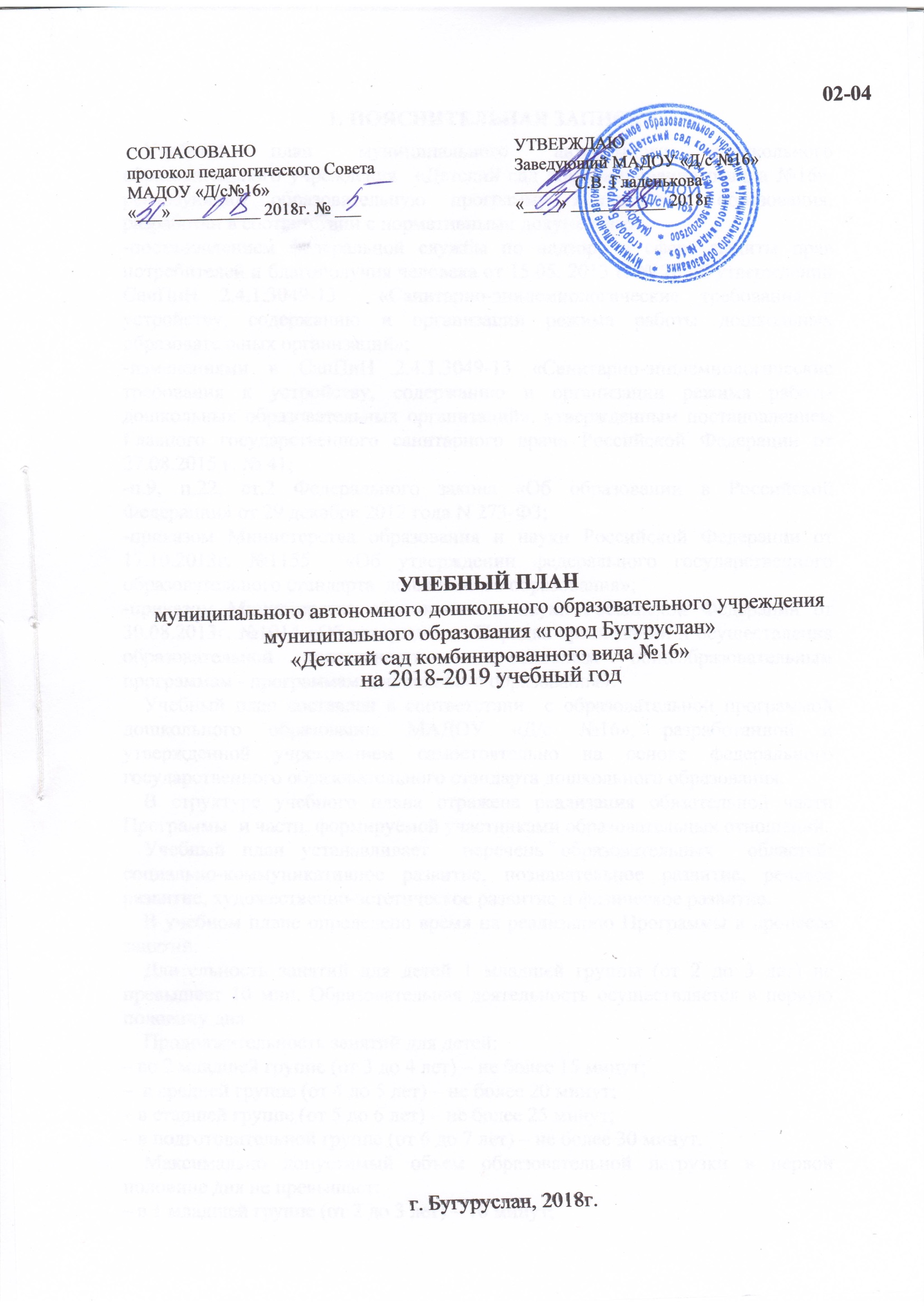 1.ПОЯСНИТЕЛЬНАЯ ЗАПИСКАУчебный план по адаптированной образовательной программе для детей с  общим недоразвитием речи муниципального автономного дошкольного образовательного учреждения «Детский сад комбинированного вида №16», разработан в соответствии с нормативными документами:-  Федеральным законом от 29.12.2012 № 27Э-ФЗ «Об образовании в Российской  Федерации»;- Постановлением федеральной службы по надзору в сфере защиты прав потребителей и благополучия человека от 15.05.2013г. № 26 об утверждении СанПиН 2.4.1.3049-13 «Санитарно-эпидемиологические требования к устройству, содержанию и организации режима работы дошкольных образовательных организаций»;- приказом Министерства образования и науки Российской Федерации от30.08.2013 №1014 «Об утверждении Порядка организации и осуществления образовательной деятельности по основным общеобразовательным программам - образовательным программам дошкольного образования».Учебный план составлен в соответствии с адаптированной образовательной программой для детей с  общим недоразвитием речи муниципального автономного дошкольного образовательного учреждения «Детский сад комбинированного вида №16», разработанной и утвержденной учреждением самостоятельно.Учебно-методическое обеспечение по адаптированной образовательной программе дошкольного образования МАДОУ №16:В структуре учебного плана отражена реализация обязательной части Программы 89%. и часть Программы, формируемая участниками образовательных отношений 11%Учебный план регулирует объем образовательной нагрузки, определяет содержание и организацию образовательного процесса в пяти образовательных областях: социально-коммуникативное развитие; познавательное развитие; речевое развитие; художественно-эстетическое развитие; физическое развитие.Образовательные области реализуются через образовательную деятельность:-социально-коммуникативное развитие: «Социализация», «Безопасность», «Труд»;-познавательное развитие: «Познавательно-исследовательская деятельность», «Ребенок и окружающий мир», «Формирование элементарных математических представлений» (далее - ФЭМП);-речевое развитие: «Логопедическое занятие», «Ознакомление с художественной литературой»;-художественно-эстетическое развитие - «Рисование», «Лепка», «Аппликация», «Конструирование», «Музыкальная деятельность»;-физическое развитие - «Занятие по физическому развитию», «Здоровье».В учебном плане определено время на реализацию Программы в процессе занятий.Образовательная деятельность осуществляется в первую и вторую половину дня.Продолжительность занятий для детей:-в  группе компенсирующей направленности для детей (от 5 до 6 лет) - не более 20 минут;-в  группе компенсирующей направленности для детей (от 6 до 7 лет) - не более 30 минут. Максимально допустимый объем образовательной нагрузки в первойполовине дня не превышает:в  группе компенсирующей направленности для детей (от 5 до 6 лет) - 60 мин;в  группе компенсирующей направленности для детей (от 6 до 7 лет) - 1, 5часа.Во вторую половину дня не превышает:в группе компенсирующей направленности для детей (от 5 до 6 лет) - 20 мин;в группе компенсирующей направленности для детей (от 6 до 7 лет) – 25 мин.В середине занятий статического характера проводятся физкультурные минутки. Перерывы между занятиями - не менее 10 минут.Занятия, требующие повышенной познавательной активности и умственного напряжения детей, организуются в первую половину дня. Для профилактики утомления детей образовательная деятельность сочетается с занятиями по физическому развитию и музыкальной деятельности.Занятия по физическому развитию для детей в возрасте от 5 до 7 лет проводятся 3 раза в неделю. Один раз в неделю для детей 5 - 7 лет круглогодично организуются занятия по физическому развитию детей на открытом воздухе. Их проводят только при отсутствии у детей медицинских противопоказаний и наличии у детей спортивной одежды, соответствующей погодным условиямДлительность занятий по физическому развитию зависит от возраста детей и составляет:в группе компенсирующей направленности для детей (5-6 лет)- 20 мин.,-	в группе компенсирующей направленности для детей (от 6 до 7 лет) - 30 мин.В летний оздоровительный период занятия в ДОУ №16 проводятся по - физкультурному развитию, социально-коммуникативному и художественно-эстетическому направлениям. В данный период года с детьми проводятся спортивные и подвижные игры, спортивные праздники, экскурсии и др., а также увеличивается продолжительность прогулок.  Образовательная деятельность с детьми во время каникул и летнего оздоровительного периода осуществляется в совместной деятельности педагога с детьми, другими детьми, самостоятельной деятельности детей и при проведении режимных моментов, в разнообразных видах детской деятельности и осуществляется на воздухе. В данный период года с детьми проводятся спортивные и подвижные игры, спортивные праздники, экскурсии и др., а также увеличивается продолжительность прогулок. Летняя оздоровительная работа осуществляется с 1 июня 2019 года по 31 августа 2019 года в соответствии с календарным учебным графиком.МАДОУ №16 с детьми компенсирующих групп работают специалисты - музыкальный руководитель -2; педагог-психолог -1; учитель - логопед -5, воспитатель -8.Занятия по музыке проводятся музыкальным руководителям в группе  детьми 5-7 лет (первый корпус), и в музыкальном зале (основной корпус).Музыкальный руководитель осуществляет реализацию целей и задач образовательной области «Художественно эстетическое развитие» во время проведения музыкальной деятельности - 2 раза в неделю согласно расписанию занятий.Педагог-психолог работает с детьми 5-7 лет в индивидуальном режиме в свободное от занятий время и во вторую половину дня. Коррекционно-развивающая деятельность педагога-психолога не входит в расписание, так как малая коррекционная группа формируется на основе диагностики, по заявкам родителей и педагогов групп. Количество занятий и состав групп определяются по потребности. Занятия проводятся малыми подгруппами и индивидуально, и выводятся за пределы учебного плана. Подгруппы формируются на основе анализа диагностических данных, на основе сходства проблем. Коррекционно-развивающая деятельность педагога-психолога направлена на развитие эмоционально-волевой сферы детей и совершенствование адаптационных механизмов.Занятия по физическому развитию проводятся воспитателем по физической культуре и воспитателями групп с детьми 5-7 лет.Занятия по изобразительному искусству проводятся воспитателями  с детьми 5-7 лет. В структуре учебного плана отражена реализация обязательной части Программы  и части, формируемой участниками образовательных отношений.Часть Программы, формируемая участниками образовательных отношений, представлена парциальной образовательной программой дошкольного образования «От Фрёбеля до робота: растим будущих инженеров» Программа разработана авторским коллективом Т.В. Волосовец, Ю. В., Карповой, Т.В., Т.В. Тимофеевой  и  учитывает образовательные потребности, интересы и мотивы детей, членов их семей и педагогов, а также соответствующие возможностям педагогического коллектива ДОУ. Парциальная программа реализуется с детьми 5-7 лет в совместной деятельности педагога с детьми, другими детьми, самостоятельной деятельности при проведении режимных моментов в различных видах детской деятельности. Учителя-логопеды организуют образовательную деятельность в группах компенсирующей направленности для детей 5-6 лет и 6-7 лет. В группах компенсирующей направленности для детей с ОНР период с 3 по 21 сентября отводится диагностика детей учителями-логопедами для сбора анамнеза, индивидуальной работы с детьми, совместной деятельности с детьми в режимные моменты, составления и обсуждения со всеми специалистами группы плана работы на учебный год. С третьей недели сентября начинаются логопедические занятия с детьми в группах компенсирующей направленности: 4 раза в неделю с детьми 5-6 лет - 1 час 20 минут и 4 раза в неделю с детьми 6-7 лет - 2 часа в неделюИндивидуальные и подгрупповые занятия для детей с ограниченными возможностями здоровья (с общим недоразвитием речи) проводятся учителями-логопедами. На основе данного учебного плана для каждого ребенка с ОВЗ ПМП(к) ДОУ №16 утверждается индивидуальная программа.Объем образовательной деятельности холодный период годаРЕЖИМ ДНЯ(в холодный период года с 01.09. по 31.05)РЕЖИМ ДНЯ(теплый период года с 31.05. по 01.09)Режим двигательной активности дошкольников в ДОУ № 16Расписание образовательной деятельности на 2018-2019 учебный год (группы компенсирующей направленности)*/ проводиться через неделю;  // проводиться по подгруппамОбъем времени, отведенный на реализацию обязательной части образовательной программы дошкольного образования и части, формируемой участниками образовательных отношенийОбщий объем времени: 89 % отведенный на реализацию обязательной части;  11%часть, формируемой участниками образовательных отношенийСоциально-коммуникативное развитиеСоциально-коммуникативное развитиеПрограммыМетодические пособия и технологии1. Мосалова Л.Л. Я и мир: Конспекты занятий по социально-нравственному воспитанию детей дошкольного возраста. - СПб.: «ДЕТСТВО-ПРЕСС», 2015;2. Куцакова Л.В. Трудовое воспитание в детском саду: Для занятий с детьми 3-7 лет. - М.:МОЗАИКА-СИНТЕЗ, 2014;3. Л.Л. Тимофеева «Формирование культуры безопасности у детей от 3 до 8 лет. Парциальная программа, ООО - СПб.: «ДЕТСТВО-ПРЕСС», 2015; Н.В. Микляева, Социально-нравственное воспитание детей от2-5 лет: Конспекты занятий,  М.: Айрис-пресс, 20111. Мосалова Л.Л. Я и мир: Конспекты занятий по социально-нравственному воспитанию детей дошкольного возраста. - СПб.: «ДЕТСТВО-ПРЕСС», 2015;2. Куцакова Л.В. Трудовое воспитание в детском саду: Для занятий с детьми 3-7 лет. - М.:МОЗАИКА-СИНТЕЗ, 2014;3. Л.Л. Тимофеева «Формирование культуры безопасности у детей от 3 до 8 лет. Парциальная программа, ООО - СПб.: «ДЕТСТВО-ПРЕСС», 2015; Т.И. Бабаева, Т.А. Березина и др., Образовательная область «Социально-коммуникативное развитие». Методический комплект программы «Детство» (с 3 до 7 лет). ФГОС, ООО - СПб.: «ДЕТСТВО-ПРЕСС», 20161. Мосалова Л.Л. Я и мир: Конспекты занятий по социально-нравственному воспитанию детей дошкольного возраста. - СПб.: «ДЕТСТВО-ПРЕСС», 2015;2. Куцакова Л.В. Трудовое воспитание в детском саду: Для занятий с детьми 3-7 лет. - М.:МОЗАИКА-СИНТЕЗ, 2014;3. Л.Л. Тимофеева «Формирование культуры безопасности у детей от 3 до 8 лет. Парциальная программа, ООО - СПб.: «ДЕТСТВО-ПРЕСС», 2015; С.В. Виноградова, Юные друзья пожарных»: программа работы кружок, конспекты занятий, внеклассные мероприятия, Волгоград: Учитель, 20071. Мосалова Л.Л. Я и мир: Конспекты занятий по социально-нравственному воспитанию детей дошкольного возраста. - СПб.: «ДЕТСТВО-ПРЕСС», 2015;2. Куцакова Л.В. Трудовое воспитание в детском саду: Для занятий с детьми 3-7 лет. - М.:МОЗАИКА-СИНТЕЗ, 2014;3. Л.Л. Тимофеева «Формирование культуры безопасности у детей от 3 до 8 лет. Парциальная программа, ООО - СПб.: «ДЕТСТВО-ПРЕСС», 2015; Авдеева Н.Н., Князева Н.Л., Стеркина Р.Б., Безопасность: Учебное пособие по основам безопасности жизнедеятельности детей старшего дошкольного возраста. СПб.: ООО «ИЗДАТЕЛЬСТВО «ДЕТСТВО-ПРЕСС», 20161. Мосалова Л.Л. Я и мир: Конспекты занятий по социально-нравственному воспитанию детей дошкольного возраста. - СПб.: «ДЕТСТВО-ПРЕСС», 2015;2. Куцакова Л.В. Трудовое воспитание в детском саду: Для занятий с детьми 3-7 лет. - М.:МОЗАИКА-СИНТЕЗ, 2014;3. Л.Л. Тимофеева «Формирование культуры безопасности у детей от 3 до 8 лет. Парциальная программа, ООО - СПб.: «ДЕТСТВО-ПРЕСС», 2015; Кравченко И.В. , Долгова Т.Л., «Прогулки в детском саду. Младшая и средняя группы», Волгоград: Учитель, 20071. Мосалова Л.Л. Я и мир: Конспекты занятий по социально-нравственному воспитанию детей дошкольного возраста. - СПб.: «ДЕТСТВО-ПРЕСС», 2015;2. Куцакова Л.В. Трудовое воспитание в детском саду: Для занятий с детьми 3-7 лет. - М.:МОЗАИКА-СИНТЕЗ, 2014;3. Л.Л. Тимофеева «Формирование культуры безопасности у детей от 3 до 8 лет. Парциальная программа, ООО - СПб.: «ДЕТСТВО-ПРЕСС», 2015; Кобзева Т.Г., Холодова И. А., Александрова Г. С.,   Организация деятельности детей на прогулке (подготовительная группа)», Волгоград: Учитель, 2007Кобзева Т.Г., Холодова И. А.  , Александрова Г. С.,   Организация деятельности детей на прогулке (средняя группа),  Волгоград: Учитель, 20071. Мосалова Л.Л. Я и мир: Конспекты занятий по социально-нравственному воспитанию детей дошкольного возраста. - СПб.: «ДЕТСТВО-ПРЕСС», 2015;2. Куцакова Л.В. Трудовое воспитание в детском саду: Для занятий с детьми 3-7 лет. - М.:МОЗАИКА-СИНТЕЗ, 2014;3. Л.Л. Тимофеева «Формирование культуры безопасности у детей от 3 до 8 лет. Парциальная программа, ООО - СПб.: «ДЕТСТВО-ПРЕСС», 2015; Л.А. Уланова, С.О. Иордан, Методические рекомендации по организации и проведению прогулки, ООО - СПб.: «ДЕТСТВО-ПРЕСС», 20101. Мосалова Л.Л. Я и мир: Конспекты занятий по социально-нравственному воспитанию детей дошкольного возраста. - СПб.: «ДЕТСТВО-ПРЕСС», 2015;2. Куцакова Л.В. Трудовое воспитание в детском саду: Для занятий с детьми 3-7 лет. - М.:МОЗАИКА-СИНТЕЗ, 2014;3. Л.Л. Тимофеева «Формирование культуры безопасности у детей от 3 до 8 лет. Парциальная программа, ООО - СПб.: «ДЕТСТВО-ПРЕСС», 2015; Н.В. Елжова,  ПДД в детском саду: развивающая среда и методика по ознакомлению детей с ПДД, перспективное планирование, конспекты занятий,М.: Издательство Ростов на-Дону «Феникс», 20141. Мосалова Л.Л. Я и мир: Конспекты занятий по социально-нравственному воспитанию детей дошкольного возраста. - СПб.: «ДЕТСТВО-ПРЕСС», 2015;2. Куцакова Л.В. Трудовое воспитание в детском саду: Для занятий с детьми 3-7 лет. - М.:МОЗАИКА-СИНТЕЗ, 2014;3. Л.Л. Тимофеева «Формирование культуры безопасности у детей от 3 до 8 лет. Парциальная программа, ООО - СПб.: «ДЕТСТВО-ПРЕСС», 2015; О.Е. Колесникова, 500 игр для коррекционно-развивающего обучения детей 3-7 лет. – М.: Ювента, 2008.1. Мосалова Л.Л. Я и мир: Конспекты занятий по социально-нравственному воспитанию детей дошкольного возраста. - СПб.: «ДЕТСТВО-ПРЕСС», 2015;2. Куцакова Л.В. Трудовое воспитание в детском саду: Для занятий с детьми 3-7 лет. - М.:МОЗАИКА-СИНТЕЗ, 2014;3. Л.Л. Тимофеева «Формирование культуры безопасности у детей от 3 до 8 лет. Парциальная программа, ООО - СПб.: «ДЕТСТВО-ПРЕСС», 2015; И.В Скворцова. 100 логопедических игр. - Москва, 20031. Мосалова Л.Л. Я и мир: Конспекты занятий по социально-нравственному воспитанию детей дошкольного возраста. - СПб.: «ДЕТСТВО-ПРЕСС», 2015;2. Куцакова Л.В. Трудовое воспитание в детском саду: Для занятий с детьми 3-7 лет. - М.:МОЗАИКА-СИНТЕЗ, 2014;3. Л.Л. Тимофеева «Формирование культуры безопасности у детей от 3 до 8 лет. Парциальная программа, ООО - СПб.: «ДЕТСТВО-ПРЕСС», 2015; Колесникова О.Е., 500 игр для коррекционно-развивающего обучения детей 3-7 лет. – М.: Ювента, 20081. Мосалова Л.Л. Я и мир: Конспекты занятий по социально-нравственному воспитанию детей дошкольного возраста. - СПб.: «ДЕТСТВО-ПРЕСС», 2015;2. Куцакова Л.В. Трудовое воспитание в детском саду: Для занятий с детьми 3-7 лет. - М.:МОЗАИКА-СИНТЕЗ, 2014;3. Л.Л. Тимофеева «Формирование культуры безопасности у детей от 3 до 8 лет. Парциальная программа, ООО - СПб.: «ДЕТСТВО-ПРЕСС», 2015; Г.А Быстрова,  Э.А Сизова., Т.А Шуйская,  Логопедические игры и задания. - СПб, 20021. Мосалова Л.Л. Я и мир: Конспекты занятий по социально-нравственному воспитанию детей дошкольного возраста. - СПб.: «ДЕТСТВО-ПРЕСС», 2015;2. Куцакова Л.В. Трудовое воспитание в детском саду: Для занятий с детьми 3-7 лет. - М.:МОЗАИКА-СИНТЕЗ, 2014;3. Л.Л. Тимофеева «Формирование культуры безопасности у детей от 3 до 8 лет. Парциальная программа, ООО - СПб.: «ДЕТСТВО-ПРЕСС», 2015; Волков Б.С., Волкова Н.В., Учим общаться детей 3-7 лет. Методическое пособие. - М.: ТЦ Сфера, 2014.Познавательное развитиеПознавательное развитие О.А. Воронкевич Добро пожаловать в экологию!, Парциальная программа по формированию экологической культуры у детей дошкольного возраста, ООО - СПб.: «ДЕТСТВО-ПРЕСС», 2016  2. А.Я. Витохина, З.С. Дмитриенко и др., Нравственно-патриотическое воспитание детей дошкольного возраста, ООО - СПб.: «ДЕТСТВО-ПРЕСС», 2011Н.Г.	Зеленова, Л.Е. Осипова. Мы живем в России. Гражданско- патриотическое воспитание дошкольников. Подготовительная группа. - М.: издательство «Скрипторий 2003», 20164.    Е.Е   . Крашенинников., О.Л. Холодова,  Развитие познавательных способностей дошкольников. Для занятий с детьми 4-7 лет. - М.:МОЗАИКА-СИНТЕЗ, 2014Рыжова Л.В., Методика детского экспериментирования. ФГОС,  ООО - СПб.: «ДЕТСТВО-ПРЕСС», 2017 О.А. Воронкевич Добро пожаловать в экологию!, Парциальная программа по формированию экологической культуры у детей дошкольного возраста, ООО - СПб.: «ДЕТСТВО-ПРЕСС», 2016  2. А.Я. Витохина, З.С. Дмитриенко и др., Нравственно-патриотическое воспитание детей дошкольного возраста, ООО - СПб.: «ДЕТСТВО-ПРЕСС», 2011Н.Г.	Зеленова, Л.Е. Осипова. Мы живем в России. Гражданско- патриотическое воспитание дошкольников. Подготовительная группа. - М.: издательство «Скрипторий 2003», 20164.    Е.Е   . Крашенинников., О.Л. Холодова,  Развитие познавательных способностей дошкольников. Для занятий с детьми 4-7 лет. - М.:МОЗАИКА-СИНТЕЗ, 2014Е.А. Мартынова, Организация опытно-экспериментальной деятельности детей 2-7 лет: тематическое планирование, рекомендации, конспекты занятий, Волгоград: Учитель, 2011 О.А. Воронкевич Добро пожаловать в экологию!, Парциальная программа по формированию экологической культуры у детей дошкольного возраста, ООО - СПб.: «ДЕТСТВО-ПРЕСС», 2016  2. А.Я. Витохина, З.С. Дмитриенко и др., Нравственно-патриотическое воспитание детей дошкольного возраста, ООО - СПб.: «ДЕТСТВО-ПРЕСС», 2011Н.Г.	Зеленова, Л.Е. Осипова. Мы живем в России. Гражданско- патриотическое воспитание дошкольников. Подготовительная группа. - М.: издательство «Скрипторий 2003», 20164.    Е.Е   . Крашенинников., О.Л. Холодова,  Развитие познавательных способностей дошкольников. Для занятий с детьми 4-7 лет. - М.:МОЗАИКА-СИНТЕЗ, 2014М.Л. Тимофеева, Ребенок и окружающий мир Комплексные занятия в старшей группе, ООО - СПб.: «ДЕТСТВО-ПРЕСС», 2017 О.А. Воронкевич Добро пожаловать в экологию!, Парциальная программа по формированию экологической культуры у детей дошкольного возраста, ООО - СПб.: «ДЕТСТВО-ПРЕСС», 2016  2. А.Я. Витохина, З.С. Дмитриенко и др., Нравственно-патриотическое воспитание детей дошкольного возраста, ООО - СПб.: «ДЕТСТВО-ПРЕСС», 2011Н.Г.	Зеленова, Л.Е. Осипова. Мы живем в России. Гражданско- патриотическое воспитание дошкольников. Подготовительная группа. - М.: издательство «Скрипторий 2003», 20164.    Е.Е   . Крашенинников., О.Л. Холодова,  Развитие познавательных способностей дошкольников. Для занятий с детьми 4-7 лет. - М.:МОЗАИКА-СИНТЕЗ, 2014Е.В Марудова., Ознакомление дошкольников с окружающим миром. Экспериментирование, ООО - СПб.: «ДЕТСТВО-ПРЕСС», 2017 О.А. Воронкевич Добро пожаловать в экологию!, Парциальная программа по формированию экологической культуры у детей дошкольного возраста, ООО - СПб.: «ДЕТСТВО-ПРЕСС», 2016  2. А.Я. Витохина, З.С. Дмитриенко и др., Нравственно-патриотическое воспитание детей дошкольного возраста, ООО - СПб.: «ДЕТСТВО-ПРЕСС», 2011Н.Г.	Зеленова, Л.Е. Осипова. Мы живем в России. Гражданско- патриотическое воспитание дошкольников. Подготовительная группа. - М.: издательство «Скрипторий 2003», 20164.    Е.Е   . Крашенинников., О.Л. Холодова,  Развитие познавательных способностей дошкольников. Для занятий с детьми 4-7 лет. - М.:МОЗАИКА-СИНТЕЗ, 2014Н. В. Нищева, Новые развивающие сказки. — СПб.: ДЕТСТВО-ПРЕСС, 2011. О.А. Воронкевич Добро пожаловать в экологию!, Парциальная программа по формированию экологической культуры у детей дошкольного возраста, ООО - СПб.: «ДЕТСТВО-ПРЕСС», 2016  2. А.Я. Витохина, З.С. Дмитриенко и др., Нравственно-патриотическое воспитание детей дошкольного возраста, ООО - СПб.: «ДЕТСТВО-ПРЕСС», 2011Н.Г.	Зеленова, Л.Е. Осипова. Мы живем в России. Гражданско- патриотическое воспитание дошкольников. Подготовительная группа. - М.: издательство «Скрипторий 2003», 20164.    Е.Е   . Крашенинников., О.Л. Холодова,  Развитие познавательных способностей дошкольников. Для занятий с детьми 4-7 лет. - М.:МОЗАИКА-СИНТЕЗ, 2014Н.В. Нищева, Развитие математических представлений у дошкольников с ОНР (с 4 до 5 и с 5 до 6 лет). -Спб.: ДЕТСТВО-ПРЕСС, 2016 О.А. Воронкевич Добро пожаловать в экологию!, Парциальная программа по формированию экологической культуры у детей дошкольного возраста, ООО - СПб.: «ДЕТСТВО-ПРЕСС», 2016  2. А.Я. Витохина, З.С. Дмитриенко и др., Нравственно-патриотическое воспитание детей дошкольного возраста, ООО - СПб.: «ДЕТСТВО-ПРЕСС», 2011Н.Г.	Зеленова, Л.Е. Осипова. Мы живем в России. Гражданско- патриотическое воспитание дошкольников. Подготовительная группа. - М.: издательство «Скрипторий 2003», 20164.    Е.Е   . Крашенинников., О.Л. Холодова,  Развитие познавательных способностей дошкольников. Для занятий с детьми 4-7 лет. - М.:МОЗАИКА-СИНТЕЗ, 2014Н.В Нищева, Развитие математических представлений у дошкольников с ОНР (с 6 до 7 лет). -Спб.: ДЕТСТВО- ПРЕСС, 2016 О.А. Воронкевич Добро пожаловать в экологию!, Парциальная программа по формированию экологической культуры у детей дошкольного возраста, ООО - СПб.: «ДЕТСТВО-ПРЕСС», 2016  2. А.Я. Витохина, З.С. Дмитриенко и др., Нравственно-патриотическое воспитание детей дошкольного возраста, ООО - СПб.: «ДЕТСТВО-ПРЕСС», 2011Н.Г.	Зеленова, Л.Е. Осипова. Мы живем в России. Гражданско- патриотическое воспитание дошкольников. Подготовительная группа. - М.: издательство «Скрипторий 2003», 20164.    Е.Е   . Крашенинников., О.Л. Холодова,  Развитие познавательных способностей дошкольников. Для занятий с детьми 4-7 лет. - М.:МОЗАИКА-СИНТЕЗ, 2014С.Н. Николаева,Методика экологического воспитания в детском саду, М. «Просвещение» 1999 О.А. Воронкевич Добро пожаловать в экологию!, Парциальная программа по формированию экологической культуры у детей дошкольного возраста, ООО - СПб.: «ДЕТСТВО-ПРЕСС», 2016  2. А.Я. Витохина, З.С. Дмитриенко и др., Нравственно-патриотическое воспитание детей дошкольного возраста, ООО - СПб.: «ДЕТСТВО-ПРЕСС», 2011Н.Г.	Зеленова, Л.Е. Осипова. Мы живем в России. Гражданско- патриотическое воспитание дошкольников. Подготовительная группа. - М.: издательство «Скрипторий 2003», 20164.    Е.Е   . Крашенинников., О.Л. Холодова,  Развитие познавательных способностей дошкольников. Для занятий с детьми 4-7 лет. - М.:МОЗАИКА-СИНТЕЗ, 2014З.А Михайлова.,  Каменная А.С.,  Васильева О.Б., Образовательные ситуации в детском саду (из опыта работы). ФГОС О.А. Воронкевич Добро пожаловать в экологию!, Парциальная программа по формированию экологической культуры у детей дошкольного возраста, ООО - СПб.: «ДЕТСТВО-ПРЕСС», 2016  2. А.Я. Витохина, З.С. Дмитриенко и др., Нравственно-патриотическое воспитание детей дошкольного возраста, ООО - СПб.: «ДЕТСТВО-ПРЕСС», 2011Н.Г.	Зеленова, Л.Е. Осипова. Мы живем в России. Гражданско- патриотическое воспитание дошкольников. Подготовительная группа. - М.: издательство «Скрипторий 2003», 20164.    Е.Е   . Крашенинников., О.Л. Холодова,  Развитие познавательных способностей дошкольников. Для занятий с детьми 4-7 лет. - М.:МОЗАИКА-СИНТЕЗ, 2014Н.В Нищева, Конспекты занятий по формированию у дошкольников естественно-научных представлений в разных возрастных группах, Спб.: ДЕТСТВО- ПРЕСС, 2017 О.А. Воронкевич Добро пожаловать в экологию!, Парциальная программа по формированию экологической культуры у детей дошкольного возраста, ООО - СПб.: «ДЕТСТВО-ПРЕСС», 2016  2. А.Я. Витохина, З.С. Дмитриенко и др., Нравственно-патриотическое воспитание детей дошкольного возраста, ООО - СПб.: «ДЕТСТВО-ПРЕСС», 2011Н.Г.	Зеленова, Л.Е. Осипова. Мы живем в России. Гражданско- патриотическое воспитание дошкольников. Подготовительная группа. - М.: издательство «Скрипторий 2003», 20164.    Е.Е   . Крашенинников., О.Л. Холодова,  Развитие познавательных способностей дошкольников. Для занятий с детьми 4-7 лет. - М.:МОЗАИКА-СИНТЕЗ, 2014О.А Соломенникова., Ознакомление с природой. Подготовительная группа - М.:МОЗАИКА-СИНТЕЗ, 2017. О.А. Воронкевич Добро пожаловать в экологию!, Парциальная программа по формированию экологической культуры у детей дошкольного возраста, ООО - СПб.: «ДЕТСТВО-ПРЕСС», 2016  2. А.Я. Витохина, З.С. Дмитриенко и др., Нравственно-патриотическое воспитание детей дошкольного возраста, ООО - СПб.: «ДЕТСТВО-ПРЕСС», 2011Н.Г.	Зеленова, Л.Е. Осипова. Мы живем в России. Гражданско- патриотическое воспитание дошкольников. Подготовительная группа. - М.: издательство «Скрипторий 2003», 20164.    Е.Е   . Крашенинников., О.Л. Холодова,  Развитие познавательных способностей дошкольников. Для занятий с детьми 4-7 лет. - М.:МОЗАИКА-СИНТЕЗ, 2014Г.П. Тугушева, А.Е.Чистякова, Экспериментальная деятельность детей среднего и старшего дошкольного возраста: Методическое пособие. -Спб.: ДЕТСТВО-ПРЕСС, 2015, 2016Речевое развитиеРечевое развитиеН.В. Нищева,  «Современная система коррекционной работы в логопедической группе для детей с общим недоразвитием речи» ПРЕСС, 2016.2.Н.В.Серебряковой, Коррекционно-развивающая работа с детьми / под ред. 2005Н. В.Нищева, Речевая карта ребенка с общим недоразвитием речи (с 4 до 7 лет) - СПб., ДЕТСТВО-ПРЕСС, 2015.Н.В. Нищева,  «Современная система коррекционной работы в логопедической группе для детей с общим недоразвитием речи» ПРЕСС, 2016.2.Н.В.Серебряковой, Коррекционно-развивающая работа с детьми / под ред. 2005Н.В. Курдвановская, Планирование работы логопеда с детьми 5-7 лет. – М., 2005Н.В. Нищева,  «Современная система коррекционной работы в логопедической группе для детей с общим недоразвитием речи» ПРЕСС, 2016.2.Н.В.Серебряковой, Коррекционно-развивающая работа с детьми / под ред. 2005Нищева Н.В., Конспекты подгрупповых логопедических занятий в старшей группе для детей с ОНР - СПб., ДЕТСТВО-ПРЕСС, 2014.Н.В. Нищева,  «Современная система коррекционной работы в логопедической группе для детей с общим недоразвитием речи» ПРЕСС, 2016.2.Н.В.Серебряковой, Коррекционно-развивающая работа с детьми / под ред. 2005Н.В. Нищева, Конспекты подгрупповых логопедических занятий в подготовительной к школе логопедической группе для детей с ОНР (часть I) - СПб., ДЕТСТВО-ПРЕСС, 2016.Н.В. Нищева,  «Современная система коррекционной работы в логопедической группе для детей с общим недоразвитием речи» ПРЕСС, 2016.2.Н.В.Серебряковой, Коррекционно-развивающая работа с детьми / под ред. 2005Н.В. Нищева, Конспекты подгрупповых логопедических занятий в подготовительной к школе логопедической группе для детей с ОНР (часть II) - СПб., ДЕТСТВО-ПРЕСС, 2016.Н.В. Нищева,  «Современная система коррекционной работы в логопедической группе для детей с общим недоразвитием речи» ПРЕСС, 2016.2.Н.В.Серебряковой, Коррекционно-развивающая работа с детьми / под ред. 2005В.В. Коноваленко, С.В. Коноваленко, Фронтальные логопедические занятия (в старшей группе для детей с ОНР I период), Москва,2004Н.В. Нищева,  «Современная система коррекционной работы в логопедической группе для детей с общим недоразвитием речи» ПРЕСС, 2016.2.Н.В.Серебряковой, Коррекционно-развивающая работа с детьми / под ред. 2005Коноваленко В.В., Коноваленко С.В. Фронтальные логопедические занятия (в старшей группе для детей с ОНР II период), Москва,2004Н.В. Нищева,  «Современная система коррекционной работы в логопедической группе для детей с общим недоразвитием речи» ПРЕСС, 2016.2.Н.В.Серебряковой, Коррекционно-развивающая работа с детьми / под ред. 2005З.Е Агранович., «Сборник домашних заданий для преодоления недоразвития фонематической стороны речи у старших дошкольников», СПб., ДЕТСТВО-ПРЕСС, 2015.Н.В. Нищева,  «Современная система коррекционной работы в логопедической группе для детей с общим недоразвитием речи» ПРЕСС, 2016.2.Н.В.Серебряковой, Коррекционно-развивающая работа с детьми / под ред. 2005Хрестоматия для чтения детям в детском саду и дома: 5-6 лет - М.:МОЗАИКА-СИНТЕЗ, 2016Н.В. Нищева,  «Современная система коррекционной работы в логопедической группе для детей с общим недоразвитием речи» ПРЕСС, 2016.2.Н.В.Серебряковой, Коррекционно-развивающая работа с детьми / под ред. 2005Хрестоматия для чтения детям в детском саду и дома: 6-7 лет - М.:МОЗАИКА-СИНТЕЗ, 2016Н.В. Нищева,  «Современная система коррекционной работы в логопедической группе для детей с общим недоразвитием речи» ПРЕСС, 2016.2.Н.В.Серебряковой, Коррекционно-развивающая работа с детьми / под ред. 2005Н. В. Нищева., Весёлая артикуляционная гимнастика.- СПб.: ДЕТСТВО-ПРЕСС, 2011Н.В. Нищева,  «Современная система коррекционной работы в логопедической группе для детей с общим недоразвитием речи» ПРЕСС, 2016.2.Н.В.Серебряковой, Коррекционно-развивающая работа с детьми / под ред. 2005Т.Ю Бардышева., Логопедические занятия в д/с. - Москва, 2011Н.В. Нищева,  «Современная система коррекционной работы в логопедической группе для детей с общим недоразвитием речи» ПРЕСС, 2016.2.Н.В.Серебряковой, Коррекционно-развивающая работа с детьми / под ред. 2005А.Е Белая.,  В.И Мирясова., Пальчиковые игры. – Москва, 2003Н.В. Нищева,  «Современная система коррекционной работы в логопедической группе для детей с общим недоразвитием речи» ПРЕСС, 2016.2.Н.В.Серебряковой, Коррекционно-развивающая работа с детьми / под ред. 2005Будённая Т. В., Логопедическая гимнастика. – СПб.: 2003Н.В. Нищева,  «Современная система коррекционной работы в логопедической группе для детей с общим недоразвитием речи» ПРЕСС, 2016.2.Н.В.Серебряковой, Коррекционно-развивающая работа с детьми / под ред. 2005О.Е. Громова и др., Конспекты занятий по развитию речи. – М.: Сфера, 2009.Н.В. Нищева,  «Современная система коррекционной работы в логопедической группе для детей с общим недоразвитием речи» ПРЕСС, 2016.2.Н.В.Серебряковой, Коррекционно-развивающая работа с детьми / под ред. 2005Л.Е. Кыласова, Коррекция звукопроизношения у детей. - Волгоград, 2012.Художественно-эстетическое развитиеХудожественно-эстетическое развитие1. Комарова Т.С. Развитие художественных способностей дошкольников. Монография. - М.:МОЗАИКА-СИНТЕЗ, 2013 (в соответствии с ФГОС)2. Н.В. Дубровская Цвет творчества Парциальная программа по художественно-эстетическому развитию СПб., ДЕТСТВО-ПРЕСС, 20173. А.Г. Гогоберидзе, В.А. Деркунская Детство с музыкой. Современные педагогические технологии музыкального воспитания и развития детей4. Буренина А. И. Ритмическая мозаика: программа по ритмической пластике для детей дошкольного и младшего школьного возраста. — 2-е изд., испр. и доп. — СПб.: ЛОИРО, 2000Т.С. Комарова, Изобразительная деятельность в детском саду: Старшая группа.  Подготовительная к школе группа - М.:МОЗАИКА-СИНТЕЗ, 20141. Комарова Т.С. Развитие художественных способностей дошкольников. Монография. - М.:МОЗАИКА-СИНТЕЗ, 2013 (в соответствии с ФГОС)2. Н.В. Дубровская Цвет творчества Парциальная программа по художественно-эстетическому развитию СПб., ДЕТСТВО-ПРЕСС, 20173. А.Г. Гогоберидзе, В.А. Деркунская Детство с музыкой. Современные педагогические технологии музыкального воспитания и развития детей4. Буренина А. И. Ритмическая мозаика: программа по ритмической пластике для детей дошкольного и младшего школьного возраста. — 2-е изд., испр. и доп. — СПб.: ЛОИРО, 2000Н.В. Дубровская,  Цвет творчества. Конспекты интегрированных занятий по ознакомлению дошкольников с основами цветоведения от 4 до 7 лет,  СПб., ДЕТСТВО-ПРЕСС, 20171. Комарова Т.С. Развитие художественных способностей дошкольников. Монография. - М.:МОЗАИКА-СИНТЕЗ, 2013 (в соответствии с ФГОС)2. Н.В. Дубровская Цвет творчества Парциальная программа по художественно-эстетическому развитию СПб., ДЕТСТВО-ПРЕСС, 20173. А.Г. Гогоберидзе, В.А. Деркунская Детство с музыкой. Современные педагогические технологии музыкального воспитания и развития детей4. Буренина А. И. Ритмическая мозаика: программа по ритмической пластике для детей дошкольного и младшего школьного возраста. — 2-е изд., испр. и доп. — СПб.: ЛОИРО, 2000И.А Лыкова., Изобразительная деятельность в детском саду. Подготовительная к школе группа (художественноэстетическое развитие): учебно-методическое пособие. -М.: Издательский дом «Цветной мир», 20171. Комарова Т.С. Развитие художественных способностей дошкольников. Монография. - М.:МОЗАИКА-СИНТЕЗ, 2013 (в соответствии с ФГОС)2. Н.В. Дубровская Цвет творчества Парциальная программа по художественно-эстетическому развитию СПб., ДЕТСТВО-ПРЕСС, 20173. А.Г. Гогоберидзе, В.А. Деркунская Детство с музыкой. Современные педагогические технологии музыкального воспитания и развития детей4. Буренина А. И. Ритмическая мозаика: программа по ритмической пластике для детей дошкольного и младшего школьного возраста. — 2-е изд., испр. и доп. — СПб.: ЛОИРО, 2000Л.В Куцакова., Художественное творчество и конструирование»,. - М.:МОЗАИКА-СИНТЕЗ, 20141. Комарова Т.С. Развитие художественных способностей дошкольников. Монография. - М.:МОЗАИКА-СИНТЕЗ, 2013 (в соответствии с ФГОС)2. Н.В. Дубровская Цвет творчества Парциальная программа по художественно-эстетическому развитию СПб., ДЕТСТВО-ПРЕСС, 20173. А.Г. Гогоберидзе, В.А. Деркунская Детство с музыкой. Современные педагогические технологии музыкального воспитания и развития детей4. Буренина А. И. Ритмическая мозаика: программа по ритмической пластике для детей дошкольного и младшего школьного возраста. — 2-е изд., испр. и доп. — СПб.: ЛОИРО, 2000Л.В Куцакова., Конструирование из строительного материала: Подготовительная к школе группа. - М.:МОЗАИКА-СИНТЕЗ, 20141. Комарова Т.С. Развитие художественных способностей дошкольников. Монография. - М.:МОЗАИКА-СИНТЕЗ, 2013 (в соответствии с ФГОС)2. Н.В. Дубровская Цвет творчества Парциальная программа по художественно-эстетическому развитию СПб., ДЕТСТВО-ПРЕСС, 20173. А.Г. Гогоберидзе, В.А. Деркунская Детство с музыкой. Современные педагогические технологии музыкального воспитания и развития детей4. Буренина А. И. Ритмическая мозаика: программа по ритмической пластике для детей дошкольного и младшего школьного возраста. — 2-е изд., испр. и доп. — СПб.: ЛОИРО, 2000Л.Г Комарова., Строим из лего. – М.: ЛИНКА-ПРЕСС, 20011. Комарова Т.С. Развитие художественных способностей дошкольников. Монография. - М.:МОЗАИКА-СИНТЕЗ, 2013 (в соответствии с ФГОС)2. Н.В. Дубровская Цвет творчества Парциальная программа по художественно-эстетическому развитию СПб., ДЕТСТВО-ПРЕСС, 20173. А.Г. Гогоберидзе, В.А. Деркунская Детство с музыкой. Современные педагогические технологии музыкального воспитания и развития детей4. Буренина А. И. Ритмическая мозаика: программа по ритмической пластике для детей дошкольного и младшего школьного возраста. — 2-е изд., испр. и доп. — СПб.: ЛОИРО, 2000Н.В. Нищева; Гавришева Л.Б. Новые логопедические распевки, музыкальная пальчиковая гимнастика, подвижные игры, CD, - СПб.: ДЕТСТВО – ПРЕСС, 20141. Комарова Т.С. Развитие художественных способностей дошкольников. Монография. - М.:МОЗАИКА-СИНТЕЗ, 2013 (в соответствии с ФГОС)2. Н.В. Дубровская Цвет творчества Парциальная программа по художественно-эстетическому развитию СПб., ДЕТСТВО-ПРЕСС, 20173. А.Г. Гогоберидзе, В.А. Деркунская Детство с музыкой. Современные педагогические технологии музыкального воспитания и развития детей4. Буренина А. И. Ритмическая мозаика: программа по ритмической пластике для детей дошкольного и младшего школьного возраста. — 2-е изд., испр. и доп. — СПб.: ЛОИРО, 2000И. Каплунова, И. Новоскольцева, «Праздник каждый день». Конспекты музыкальных занятий старшая группа. «Композитор — Санкт-Петербург», 2015 г.1. Комарова Т.С. Развитие художественных способностей дошкольников. Монография. - М.:МОЗАИКА-СИНТЕЗ, 2013 (в соответствии с ФГОС)2. Н.В. Дубровская Цвет творчества Парциальная программа по художественно-эстетическому развитию СПб., ДЕТСТВО-ПРЕСС, 20173. А.Г. Гогоберидзе, В.А. Деркунская Детство с музыкой. Современные педагогические технологии музыкального воспитания и развития детей4. Буренина А. И. Ритмическая мозаика: программа по ритмической пластике для детей дошкольного и младшего школьного возраста. — 2-е изд., испр. и доп. — СПб.: ЛОИРО, 2000И. Каплунова, И. Новоскольцева Праздник каждый день». Конспекты музыкальных занятий подготовительная группа. «Композитор — Санкт-Петербург», 2016 г.1. Комарова Т.С. Развитие художественных способностей дошкольников. Монография. - М.:МОЗАИКА-СИНТЕЗ, 2013 (в соответствии с ФГОС)2. Н.В. Дубровская Цвет творчества Парциальная программа по художественно-эстетическому развитию СПб., ДЕТСТВО-ПРЕСС, 20173. А.Г. Гогоберидзе, В.А. Деркунская Детство с музыкой. Современные педагогические технологии музыкального воспитания и развития детей4. Буренина А. И. Ритмическая мозаика: программа по ритмической пластике для детей дошкольного и младшего школьного возраста. — 2-е изд., испр. и доп. — СПб.: ЛОИРО, 2000Н.В. Нищева, Логопедическая ритмика в системе коррекционно-развивающей работы в детском саду. - СПб.: ДЕТСТВО – ПРЕСС, 2015г.1. Комарова Т.С. Развитие художественных способностей дошкольников. Монография. - М.:МОЗАИКА-СИНТЕЗ, 2013 (в соответствии с ФГОС)2. Н.В. Дубровская Цвет творчества Парциальная программа по художественно-эстетическому развитию СПб., ДЕТСТВО-ПРЕСС, 20173. А.Г. Гогоберидзе, В.А. Деркунская Детство с музыкой. Современные педагогические технологии музыкального воспитания и развития детей4. Буренина А. И. Ритмическая мозаика: программа по ритмической пластике для детей дошкольного и младшего школьного возраста. — 2-е изд., испр. и доп. — СПб.: ЛОИРО, 2000Е.В. Мигунова., Театральная педагогика в детском саду. -М.: ТЦ Сфера, 20091. Комарова Т.С. Развитие художественных способностей дошкольников. Монография. - М.:МОЗАИКА-СИНТЕЗ, 2013 (в соответствии с ФГОС)2. Н.В. Дубровская Цвет творчества Парциальная программа по художественно-эстетическому развитию СПб., ДЕТСТВО-ПРЕСС, 20173. А.Г. Гогоберидзе, В.А. Деркунская Детство с музыкой. Современные педагогические технологии музыкального воспитания и развития детей4. Буренина А. И. Ритмическая мозаика: программа по ритмической пластике для детей дошкольного и младшего школьного возраста. — 2-е изд., испр. и доп. — СПб.: ЛОИРО, 2000Е.А. Антипина, Театральная деятельность в детском саду: игры, упражнения, сценарии. 2-е изд., перераб.-М.: ТЦ Сфера, 2009Физическое развитиеФизическое развитие1. Ю.А. Кириллова Примерная программа физического образования и воспитания детей логопедических групп с общим недоразвитием речи и воспитания детей логопедических групп с общим недоразвитием речи , СПб.: ООО «ИЗДАТЕЛЬСТВО«ДЕТСТВО- ПРЕСС» 2013. Н.Н. Авдеева, Н.Л. Князева, Р.Б. Стеркина,  Безопасность: Учебное пособие по основам безопасности жизнедеятельности детей старшего дошкольного возраста. СПб.: ООО «ИЗДАТЕЛЬСТВО «ДЕТСТВО- ПРЕСС», 2016Пензулаева Л.И. Физическая культура в детском саду: Старшая группа. - М.:МОЗАИКА-СИНТЕЗ, 20141. Ю.А. Кириллова Примерная программа физического образования и воспитания детей логопедических групп с общим недоразвитием речи и воспитания детей логопедических групп с общим недоразвитием речи , СПб.: ООО «ИЗДАТЕЛЬСТВО«ДЕТСТВО- ПРЕСС» 2013. Н.Н. Авдеева, Н.Л. Князева, Р.Б. Стеркина,  Безопасность: Учебное пособие по основам безопасности жизнедеятельности детей старшего дошкольного возраста. СПб.: ООО «ИЗДАТЕЛЬСТВО «ДЕТСТВО- ПРЕСС», 2016Пензулаева Л.И. Физическая культура в детском саду: Подготовительная к школе группа. - М.:МОЗАИКА- СИНТЕЗ, 20141. Ю.А. Кириллова Примерная программа физического образования и воспитания детей логопедических групп с общим недоразвитием речи и воспитания детей логопедических групп с общим недоразвитием речи , СПб.: ООО «ИЗДАТЕЛЬСТВО«ДЕТСТВО- ПРЕСС» 2013. Н.Н. Авдеева, Н.Л. Князева, Р.Б. Стеркина,  Безопасность: Учебное пособие по основам безопасности жизнедеятельности детей старшего дошкольного возраста. СПб.: ООО «ИЗДАТЕЛЬСТВО «ДЕТСТВО- ПРЕСС», 2016Пензулаева Л.И. Оздоровительная гимнастика. Комплексы1. Ю.А. Кириллова Примерная программа физического образования и воспитания детей логопедических групп с общим недоразвитием речи и воспитания детей логопедических групп с общим недоразвитием речи , СПб.: ООО «ИЗДАТЕЛЬСТВО«ДЕТСТВО- ПРЕСС» 2013. Н.Н. Авдеева, Н.Л. Князева, Р.Б. Стеркина,  Безопасность: Учебное пособие по основам безопасности жизнедеятельности детей старшего дошкольного возраста. СПб.: ООО «ИЗДАТЕЛЬСТВО «ДЕТСТВО- ПРЕСС», 2016Нищева Н.В.; Гавришева Л.Б., Новые логопедические распевки, музыкальная пальчиковая гимнастика, подвижные игры, CD, - СПб.: ДЕТСТВО – ПРЕСС, 2014.1. Ю.А. Кириллова Примерная программа физического образования и воспитания детей логопедических групп с общим недоразвитием речи и воспитания детей логопедических групп с общим недоразвитием речи , СПб.: ООО «ИЗДАТЕЛЬСТВО«ДЕТСТВО- ПРЕСС» 2013. Н.Н. Авдеева, Н.Л. Князева, Р.Б. Стеркина,  Безопасность: Учебное пособие по основам безопасности жизнедеятельности детей старшего дошкольного возраста. СПб.: ООО «ИЗДАТЕЛЬСТВО «ДЕТСТВО- ПРЕСС», 2016Е.Ю. Александрова,  Оздоровительная работа в дошкольных образовательных учреждениях по программе «Остров здоровья»» Учитель Волгоград 2006 1. Ю.А. Кириллова Примерная программа физического образования и воспитания детей логопедических групп с общим недоразвитием речи и воспитания детей логопедических групп с общим недоразвитием речи , СПб.: ООО «ИЗДАТЕЛЬСТВО«ДЕТСТВО- ПРЕСС» 2013. Н.Н. Авдеева, Н.Л. Князева, Р.Б. Стеркина,  Безопасность: Учебное пособие по основам безопасности жизнедеятельности детей старшего дошкольного возраста. СПб.: ООО «ИЗДАТЕЛЬСТВО «ДЕТСТВО- ПРЕСС», 2016Т.А. Шорыгина Беседы о здоровье: Методическое пособие. - М.: ТЦ Сфера, 2017Направления развития (образовательные области)Виды образовательной деятельностиКоличество занятий/ минут в неделюКоличество занятий/ минут в неделюКоличество занятий/ минут в неделюКоличество занятий/ минут в неделюНаправления развития (образовательные области)Виды образовательной деятельностиГруппы компенсирующей направленностиГруппы компенсирующей направленностиГруппы компенсирующей направленностиГруппы компенсирующей направленностиНаправления развития (образовательные области)Виды образовательной деятельностидля детей .5-6 летдля детей .5-6 летдля детей .5-6 летдля детей . 6-7 летСоциально-коммуникативное развитие«Социализация»Занятие: 1 раз в 2 недели 20 минЗанятие: 1 раз в 2 недели 20 минЗанятие: 1 раз в 2 недели 20 минЗанятие: 1 раз в 2 недели 30 минСоциально-коммуникативное развитие«Безопасность»Занятие 1 раз в 2 недели по20мин Занятие 1 раз в 2 недели по20мин Занятие 1 раз в 2 недели по20мин Занятие 1 раз в 2 недели по30 минСоциально-коммуникативное развитие«Труд»Элементы трудовой деятельности в течение дня осуществляется при взаимодействии со взрослыми, другими детьми, через самостоятельную деятельность и при проведении режимных моментовЭлементы трудовой деятельности в течение дня осуществляется при взаимодействии со взрослыми, другими детьми, через самостоятельную деятельность и при проведении режимных моментовЭлементы трудовой деятельности в течение дня осуществляется при взаимодействии со взрослыми, другими детьми, через самостоятельную деятельность и при проведении режимных моментовЭлементы трудовой деятельности в течение дня осуществляется при взаимодействии со взрослыми, другими детьми, через самостоятельную деятельность и при проведении режимных моментовПознавательное развитие«Познавательно-исследовательская деятельность»осуществляется в совместной деятельности педагога с детьми, другими детьми, самостоятельной деятельности при проведении режимных моментов ежедневно в различных видах детской деятельностиосуществляется в совместной деятельности педагога с детьми, другими детьми, самостоятельной деятельности при проведении режимных моментов ежедневно в различных видах детской деятельностиосуществляется в совместной деятельности педагога с детьми, другими детьми, самостоятельной деятельности при проведении режимных моментов ежедневно в различных видах детской деятельностиосуществляется в совместной деятельности педагога с детьми, другими детьми, самостоятельной деятельности при проведении режимных моментов ежедневно в различных видах детской деятельностиПознавательное развитиеЧасть Программы, формируемая участниками образовательных отношений «От Фрёбеля до робота: растим будущих инженеров»осуществляется в совместной деятельности педагога с детьми, другими детьми, самостоятельной деятельности при проведении режимных моментов в различных видах детской деятельностиосуществляется в совместной деятельности педагога с детьми, другими детьми, самостоятельной деятельности при проведении режимных моментов в различных видах детской деятельностиосуществляется в совместной деятельности педагога с детьми, другими детьми, самостоятельной деятельности при проведении режимных моментов в различных видах детской деятельностиосуществляется в совместной деятельности педагога с детьми, другими детьми, самостоятельной деятельности при проведении режимных моментов в различных видах детской деятельностиПознавательное развитие«ФЭМП»Занятие:1 раз в неделю по 20 мин Занятие:1 раз в неделю по 20 мин Занятие:1 раз в неделю по 20 мин Занятие:2 раза в неделю по 30 мин/60 минПознавательное развитие«Ребенок и окружающий мир»Занятие:1 раз в неделю по 20 минЗанятие:1 раз в неделю по 20 минЗанятие:1 раз в неделю по 20 минЗанятие:1 раз в неделю по 30 минРечевое Развитие«Логопедическое занятие»Занятие:4 раза в неделю по 20 мин  /80 минЗанятие:4 раза в неделю по 20 мин  /80 минЗанятие:4 раза в неделю по 20 мин  /80 минЗанятие:4 раза в неделю по 30 мин   /120 минРечевое РазвитиеРечевое развитиеЗанятие:1 раз в неделю по 20 мин Занятие:1 раз в неделю по 20 мин Занятие:1 раз в неделю по 20 мин Занятие:2 раза в неделю по 30 мин/60 минРечевое Развитие«Ознакомление с художественной литературой»осуществляется в совместной деятельности педагога с детьми, другими детьми, самостоятельной деятельности при проведении режимных моментов ежедневно вразличных видах детской деятельностиосуществляется в совместной деятельности педагога с детьми, другими детьми, самостоятельной деятельности при проведении режимных моментов ежедневно вразличных видах детской деятельностиосуществляется в совместной деятельности педагога с детьми, другими детьми, самостоятельной деятельности при проведении режимных моментов ежедневно вразличных видах детской деятельностиосуществляется в совместной деятельности педагога с детьми, другими детьми, самостоятельной деятельности при проведении режимных моментов ежедневно вразличных видах детской деятельностиХудожественно-эстетическоеразвитие«Рисование»Занятие:2 раза в неделю по 20 минЗанятие:2 раза в неделю по 20 минЗанятие:2 раза в неделю по 20 минЗанятие:1 раз в неделю по30 минХудожественно-эстетическоеразвитие«Лепка»Занятие: 1 раз в 2 недели 20 минЗанятие: 1 раз в 2 недели 20 минЗанятие: 1 раз в 2 недели 20 минЗанятие: 1 раз в 2 недели по30 минХудожественно-эстетическоеразвитие«Аппликация»Занятие: 1 раз в 2 недели 20 минЗанятие: 1 раз в 2 недели 20 минЗанятие: 1 раз в 2 недели 20 минЗанятие: 1 раз в 2 недели 30 минХудожественно-эстетическоеразвитие «Музыкальная  деятельность»Занятие:2 раза в неделю по 20 минЗанятие:2 раза в неделю по 20 минЗанятие:2 раза в неделю по 20 минЗанятие:2 раза в неделю по30 минХудожественно-эстетическоеразвитие«Конструирование»осуществляется при взаимодействии со взрослыми, другими детьми, через самостоятельную деятельность и при проведении режимных моментовосуществляется при взаимодействии со взрослыми, другими детьми, через самостоятельную деятельность и при проведении режимных моментовосуществляется при взаимодействии со взрослыми, другими детьми, через самостоятельную деятельность и при проведении режимных моментовосуществляется при взаимодействии со взрослыми, другими детьми, через самостоятельную деятельность и при проведении режимных моментовФизическое развитие«Занятия по физическому развитию»(в помещении)Занятие:2 раза в неделю по 20 мин/ 40 минЗанятие:2 раза в неделю по 20 мин/ 40 минЗанятие:2 раза в неделю по 30 мин /60 минЗанятие:2 раза в неделю по 30 мин /60 минФизическое развитие«Занятия по физическому развитию»(на открытом воздухе)Занятие:1 раз в неделю по 20 мин Занятие:1 раз в неделю по 20 мин Занятие:1 раз в неделю по30 минЗанятие:1 раз в неделю по30 минФизическое развитие«Здоровье»осуществляется при взаимодействии со взрослыми, другими детьми, через самостоятельную деятельность и при проведении режимных моментов ежедневно в различных видах детской деятельности.осуществляется при взаимодействии со взрослыми, другими детьми, через самостоятельную деятельность и при проведении режимных моментов ежедневно в различных видах детской деятельности.осуществляется при взаимодействии со взрослыми, другими детьми, через самостоятельную деятельность и при проведении режимных моментов ежедневно в различных видах детской деятельности.осуществляется при взаимодействии со взрослыми, другими детьми, через самостоятельную деятельность и при проведении режимных моментов ежедневно в различных видах детской деятельности.Всего образовательной нагрузкиВсего образовательной нагрузки16 занятий/3205ч.16 занятий/4808ч.16 занятий/4808ч.16 занятий/4808ч.РежимныеМоментыГруппа компенсирующей направленности от 5 до 6 летГруппа компенсирующей направленности от 5 до 6 летГруппа компенсирующей направленности от 6 до 7 летРежимныеМоментыдежурнаяГруппа компенсирующей направленности от 6 до 7 летПрием детей, осмотр, совместная деятельность, самостоятельная деятельность(игры), взаимодействие с семьей,8.00-8.107.30.-8.108.00-8.10Самостоятельная деятельность (игры), совместная деятельность, индивидуальная работа с логопедом8.10-8.258.10 -8.258.10-8.25Утренняя гимнастика8.25-8.358.25-8.358.25-8.35Самостоятельная деятельность (личная гигиена),подготовка к завтраку,  труд8.35-8.458.35-8.458.35-8.45Завтрак8.45-8.558.45-8.558.45-8.55Самостоятельная деятельность, совместная деятельность(подготовка к ОД)8.55-9.008.55-9.008.55-9.00Образовательная деятельность, (общая длительность, включая перерывы)9.00-10.209.00-10.509.00-10.50Самостоятельная деятельность(игры), совместная деятельность10.20-10.3010.50-11.0010.50-11.002 завтрак9.50-10.0010.10-10.2010.10-10.20Подготовка к прогулке, индивидуальная работа  логопеда с детьми, прогулка (игры, наблюдения, труд)10.30-12.0011.00-12.3011.00-12.30Самостоятельная деятельность (личная гигиена),  чтение худ литературы, игры12.00-12.2012.30-12.4012.30-12.40Обед12.20-12.4012.40-12.5512.40-12.55Самостоятельная деятельность (личная гигиена)совместная деятельность12.40-13.0012.55-13.0012.55-13.00Дневной сон13.00-15.0013.00-15.0013.00-15.00Подъём, закаливающие и оздоровительные процедуры15.00-15.1015.00-15.1015.00-15.10Образовательная деятельность (1 занятие в неделю), индивидуальная работа воспитателя по заданию логопеда Самостоятельная деятельность (игры)15.10-15.5015.10-16.0515.10-16.05Подготовка к полднику (личная гигиена)15.50-16.1016.05-16.1016.05-16.10Полдник (уплотненный)16.10-16.2516.10-16.2516.10-16.25Самостоятельная деятельность (игры), совместная деятельность16.25-16.5016.25-16.5016.25-16.50Подготовка к прогулке 16.45-17.0016.45-17.0016.45-17.00Прогулка, самостоятельная деятельность (игры), совместная деятельность взаимодействие с семьей. Уход детей домой.17.00-18.3017.00-19.3017.00-18.30Сон2ч.2ч.2ч.Прогулка3ч10 мин.3ч.20 мин.3ч.20 мин.Самостоятельная деятельность3ч.55мин3ч.4ч.РежимныемоментыГруппа компенсирующей направленности от 5 до 6 летГруппа компенсирующей направленности от 5 до 6 летГруппа компенсирующей направленности от 6 до 7 летРежимныемоментыдежурнаяГруппа компенсирующей направленности от 6 до 7 летПрием детей, осмотр, самостоятельнаядеятельность(игры) совместная деятельность, взаимодействие с семьей8.00-8.107.30.-8.108.00-8.10Самостоятельная деятельность (игры)индивидуальная работа логопеда с детьми8.10-8.258.10 -8.258.10-8.25Утренняя гимнастика8.25-8.358.25-8.358.25-8.35Самостоятельная деятельность (личная гигиена),подготовка к завтраку, общественно полезный  труд8.35-8.458.35-8.458.35-8.45Завтрак8.45-8.558.45-8.558.45-8.55Самостоятельная деятельность(игры),совместная деятельность8.55-9.008.55-9.008.55-9.00Индивидуальная работа логопеда с детьми, подготовка к прогулке, прогулка (игры, оздоровительные процедуры, наблюдения, труд)9.00-12.009.00-12.009.00-12.002 завтрак(на воздухе)10.30-10.3510.30-10.3510.30-10.35Самостоятельная деятельность (личная гигиена) индивидуальная работа логопеда с детьми, совместная деятельность12.00-12.4012.00-12.4512.00-12.45Обед12.40-12.5512.45-12.5512.45-12.55Самостоятельная деятельность (личная гигиена) совместная деятельность12.55-13.0012.55-13.0012.55-13.00Дневной сон13.00-15.3013.00-15.3013.00-15.30Подъём закаливающие и оздоровительные процедуры15.30-15.4515.30-15.4515.30-15.45Подготовка к полднику (личная гигиена)15.45-16.0015.45-16.0015.45-16.00Полдник (уплотненный)16.00-16. 1516.00-16. 1516.00-16. 15Самостоятельная деятельность (личная гигиена), совместная деятельность16.15-16.2016.15-16.2516.15-16.25Подготовка к прогулке 16.45-17.0016.45-17.0016.45-17.00Прогулка, самостоятельная деятельность (игры), совместная деятельность взаимодействие с семьей. Уход детей домой.17.00-18.3017.00-19.3017.00-18.30Сон2.302.302.30Прогулка4.154.154.15Самостоятельная деятельность3.504ч.4ч.Виды двигательной активности5-6 лет6-7 лет1.Утренняя гимнастика8’x 5=40’10’x 5=50’2. Физкультминутки2’ x11=22’2’ x 13=26’3. Подвижные игры на 1 прогулке22’ x 5=110’24’ x 5=120’4.Подвижные игры на 2 прогулке12’ x 5=60’14’ x 5=70’5.Музыкально-ритмические движения9’ x 2=18’10’ x 2=20’6. Корригирующая гимнастика5’ x 5=25’5’ x5=25’7. Занятия по физическому развитию20’ x 3=60’30’ x 3=90’8. Спортивные праздники, развлечения, дни здоровья30’ x 1=30’30’ x 1=30’9. Индивидуальные занятия8’x 2=16’10’x 2=20’Количество часов в неделю381’6ч.35 мин451’7ч 50 мин                                                          Утверждаю                                                          Заведующий МАДОУ «Д/с №16»                                                           ____________ С.В. Гладенькова«___»___________20__ годСтаршая группа  «Василек»Разновозрастная группа«Колокольчик»Подготовительная  группа «Пчелки»Подготовительная  группа «Непоседы»Понедельник9.00-9.20Речевое развитие9.30-9.50. Социализация/ БезопасностьЗанятие по физическому развитию 10.00-10.209.00-9.30Речевое развитие//логопедическое9.30-9.50.Логопедическое// Речевое развитиеЗанятие по физическому развитию10.00-10.209.00-9.30Речевое развитие9.30-9.50.Социализация// БезопасностьЗанятие по физическому развитию 10.00-10.209.00-9.30Речевое развитие9.30-9.50.Социализация/ БезопасностьМузыкальная деятельность10.20-10.50ВторникЛогопедическое//ФЭМП9.00-9.20ФЭМП Логопедическое9.30-9.50 Занятие по физическому развитию10.00-10.20Логопедическое//  ФЭМП9.00-9.20ФЭМП// Логопедическое9.30-9.50 Занятие по физическому развитию10.00-10.20Логопедическое// ФЭМП9.00-9.30ФЭМП/ Логопедическое9.40-10.10 Занятие по физическому развитию10.20-10.50Логопедическое/ФЭМП9.00-9.30ФЭМП/ Логопедическое9.40-10.10Занятие по физическому развитию10.20-10.50СредаЛогопедическое//РисованиеРисование//Логопедическое9.30-9.50Ребенок и окружающий мир 10.00-10.209.00-9.20Социализация/ БезопасностьРисование9.30-9.50Музыкальная деятельность 10.00-10.20 9.00-9.30Рисование//Логопедическое9.30-9.50Логопедическое//РисованиеМузыкальная деятельность10.00-10.20Музыкальная деятельность9.00-9.30Рисование/Логопедическое9.30-9.50Логопедическое/ Рисование10.00-10.20ЧетвергМузыкальная деятельность9.00-9.20Лепка/аппликация/ Логопедическое9.30-9.50Логопедическое/ Лепка/аппликация10.00-10.20 Лепка/аппликация//Логопедическое9.00-9.20Логопедическое/Лепка/аппликация9.30-9.50 Ребенок и окружающий мир10.00-10.209.00-9.30Логопедическое// ФЭМП ФЭМП/ Логопедическое9.40-10.10Ребенок и окружающий мир 10.20-10.50Логопедическое/ ФЭМП9.00-9.30ФЭМП/ Логопедическое9.40-10.10Ребенок и окружающий мир 10.20-10.50ЧетвергМузыкальная деятельность9.00-9.20Лепка/аппликация/ Логопедическое9.30-9.50Логопедическое/ Лепка/аппликация10.00-10.20Занятие по физическому развитию на открытом воздухе 15.25-15.40 Занятие по физическому развитию на открытом воздухе15.35-16.00Занятие по физическому развитию на открытом воздухе 15.35-16.00Пятница9.00-9.20Музыкальная деятельностьЛогопедическое//рисование9.30-9.50рисование// логопедическое10.30-10.20Логопедическое//ФЭМП9.00-9.20 Рисование//Логопедическое9.30-9.50Музыкальная деятельность10.00-10.20 Логопедическое //Лепка/аппликация9.00-9.309.40-10.10Лепка/аппликация//ЛогопедическоеМузыкальная деятельность10.20-10.50Логопедическое /Лепка/аппликация9.00-9.309.40-10.10Лепка/аппликация/ЛогопедическоеЗанятие по физическому развитию10.20-10.50Пятница Занятие по физическому развитию на открытом воздухе15.25-15.45Логопедическое//ФЭМП9.00-9.20 Рисование//Логопедическое9.30-9.50Музыкальная деятельность10.00-10.20 Логопедическое //Лепка/аппликация9.00-9.309.40-10.10Лепка/аппликация//ЛогопедическоеМузыкальная деятельность10.20-10.50Логопедическое /Лепка/аппликация9.00-9.309.40-10.10Лепка/аппликация/ЛогопедическоеЗанятие по физическому развитию10.20-10.50ВозрастнаяГруппаОбъемвремени,отведенныйнареализацию обязательной части Программы и части формируемойНазваниепрограммыСовместная деятельность взрослых и детейСамостоятельная деятельность детейОбщийобъемвремениВсего времени на вариат частьОбщееколичествовремени,отведенноенареализациюПрограммыПримечание(время, отведенное на дневной сон)старшая320 мин-89%40 мин-11%Парциальная программа «От Фрёбеля  до робота: растим будущих инженеров»25мин15 мин40 мин40 мин360 минПодготовительная к школе группа480-90%45 мин -10%Парциальная программа «От Фрёбеля  до робота: растим будущих инженеров»30 мин15 мин45 мин45 мин533 мин